August 2, 2019Docket No. A-2019-3011812Utility Code: 1222433CERTIFIEDPHIL E CROSKEY CEOMARYLAND ENERGY ADVISORS LLC509 SOUTH EXETER ST STE 320BALTIMORE MD 21202RE: Natural Gas Supplier License Application Dear Mr. Croskey:On July 29, 2019, the Public Utility Commission accepted Maryland Energy Advisors LLC’s application for a Natural Gas Supplier license.  The application was incomplete.  In order for us to complete our analysis of your application, the Energy Industry Group requires answers to the attached question(s).  Please be advised that you are directed to forward the requested information to the Commission within 30 days of receipt of this letter.  Failure to respond may result in the application being denied.  As well, if Maryland Energy Advisors LLC has decided to withdraw its application, please reply notifying the Commission of such a decision.Please forward the information to the Secretary of the Commission at the address listed below.  When submitting documents, all documents requiring notary stamps must have original signatures.  Please note that some responses may be e-filed to your case, http://www.puc.pa.gov/efiling/default.aspx.   A list of document types allowed to be e-filed can be found at http://www.puc.pa.gov/efiling/DocTypes.aspx.Rosemary Chiavetta, SecretaryPennsylvania Public Utility Commission400 North StreetHarrisburg, PA 17120Your answers should be verified per 52 Pa Code § 1.36.  Accordingly, you must provide the following statement with your responses:I, ________________, hereby state that the facts above set forth are true and correct to the best of my knowledge, information and belief, and that I expect to be able to prove the same at a hearing held in this matter.  I understand that the statements herein are made subject to the penalties of 18 Pa. C.S. § 4904 (relating to unsworn falsification to authorities).The blank should be filled in with the name of the appropriate company representative, and the signature of that representative should follow the statement.In addition, to expedite completion of the application, please also e-mail the information to Jeremy Haring at jharing@pa.gov.  Please direct any questions to Jeremy Haring, Bureau of Technical Utility Services, at jharing@pa.gov (preferred) or (717) 783-6175.  							Sincerely,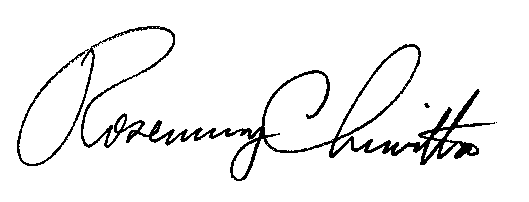 	Rosemary Chiavetta	SecretaryEnclosure Docket No.  A-2019-3011812Maryland Energy Advisors LLCData Requests1.	Reference Application, Section 4.d, Proposed Service Area – Applicant failed to provide bonding letters for Peoples Natural Gas Company LLC - Equitable Division, PECO Energy Company, Philadelphia Gas Works, Valley Energy, Inc., Peoples Natural Gas Company, LLC, UGI Utilities, Inc., and Peoples Gas Company, LLC.  Please provide the missing documentation.2.	Reference Application, Section 7.f, Taxation – Applicant failed to provide the answers to number 8 and 9. Please resubmit a complete Tax Certification Statement.  3.	Reference Application, Section 8.a, Technical Fitness – Applicant failed to provide a license for each state in which it operates in the electric or natural gas industries.  Please provide the missing documentation.4.	Reference Application, Section 8.d, Oversight of Marketing – Applicant failed to provide a detailed explanation of ethical procedures.  Please file an updated Application page with the information requested.5.	Reference Application, Section 11, Affidavits – The Affidavits submitted are signed by an unacceptable party.  The affiant must be an officer or authorized employee of the Applicant.  Please resubmit the Application Affidavit and the Operations Affidavit with the appropriate corrections.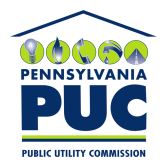 COMMONWEALTH OF PENNSYLVANIAPENNSYLVANIA PUBLIC UTILITY COMMISSION400 NORTH STREET, HARRISBURG, PA 17120IN REPLY PLEASE REFER TO OUR FILE